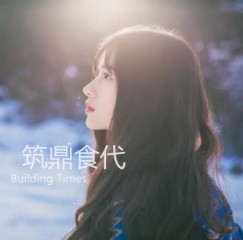 1998/01/01                              北京大学博士                               1588688868810000@qq.com                         北京市清华大学 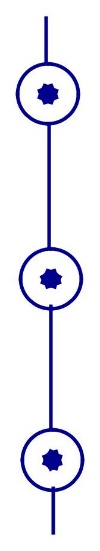 